In the boxes below, draw a picture or cut and paste an image out of a magazine that represents each of the 9Work Habits. We will post these in our classroom.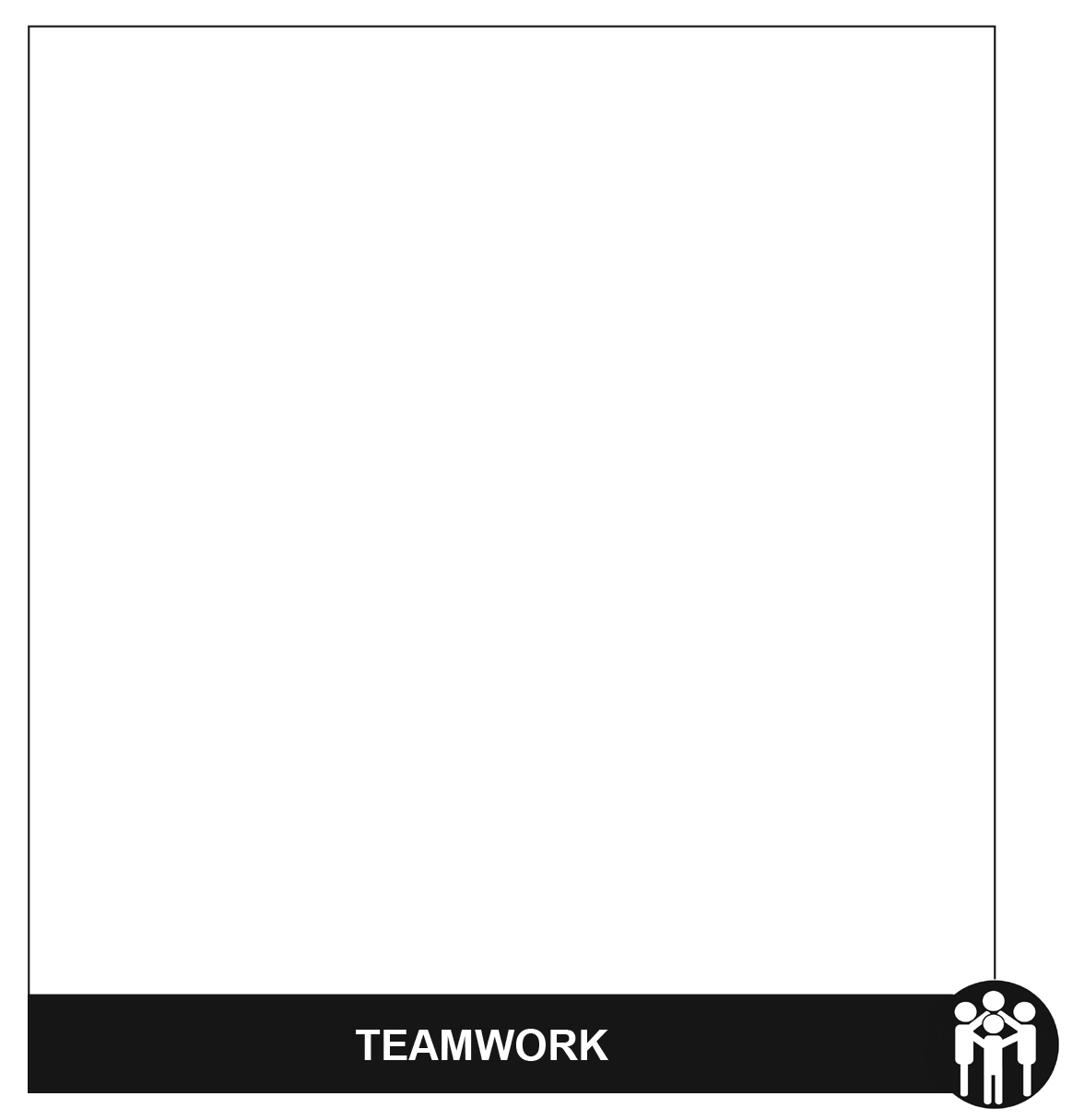 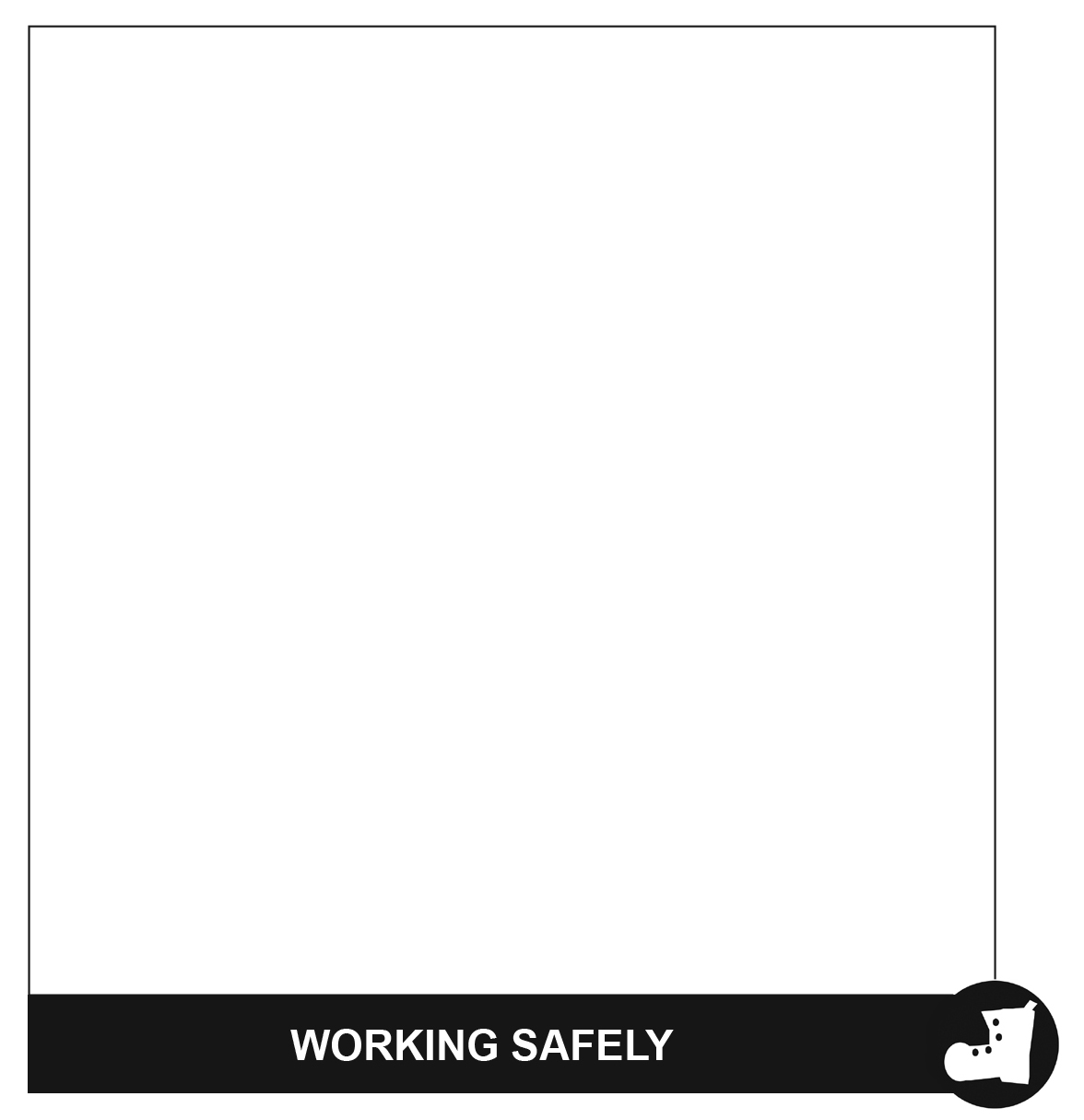 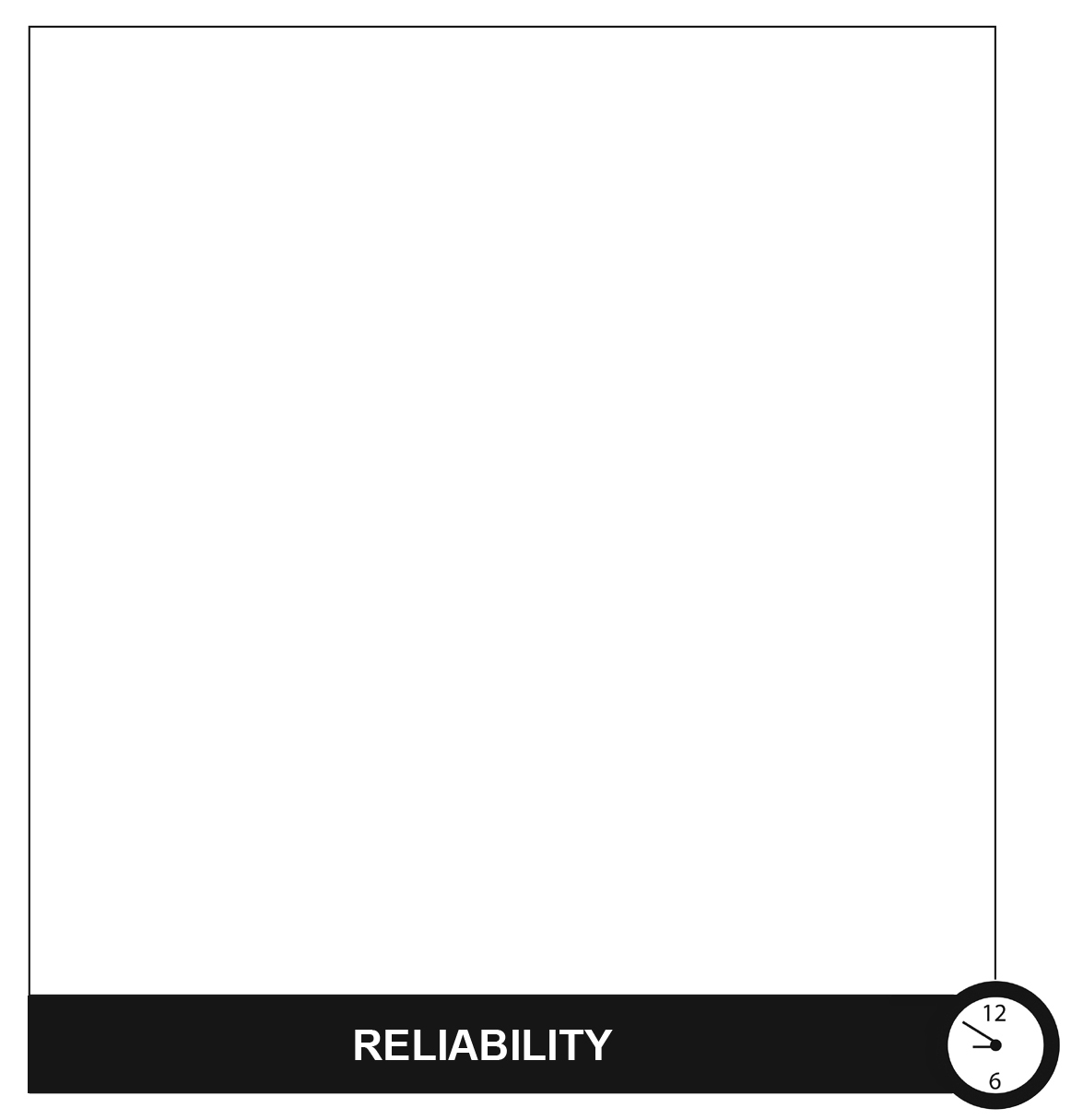 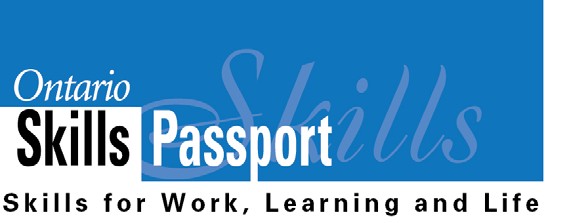 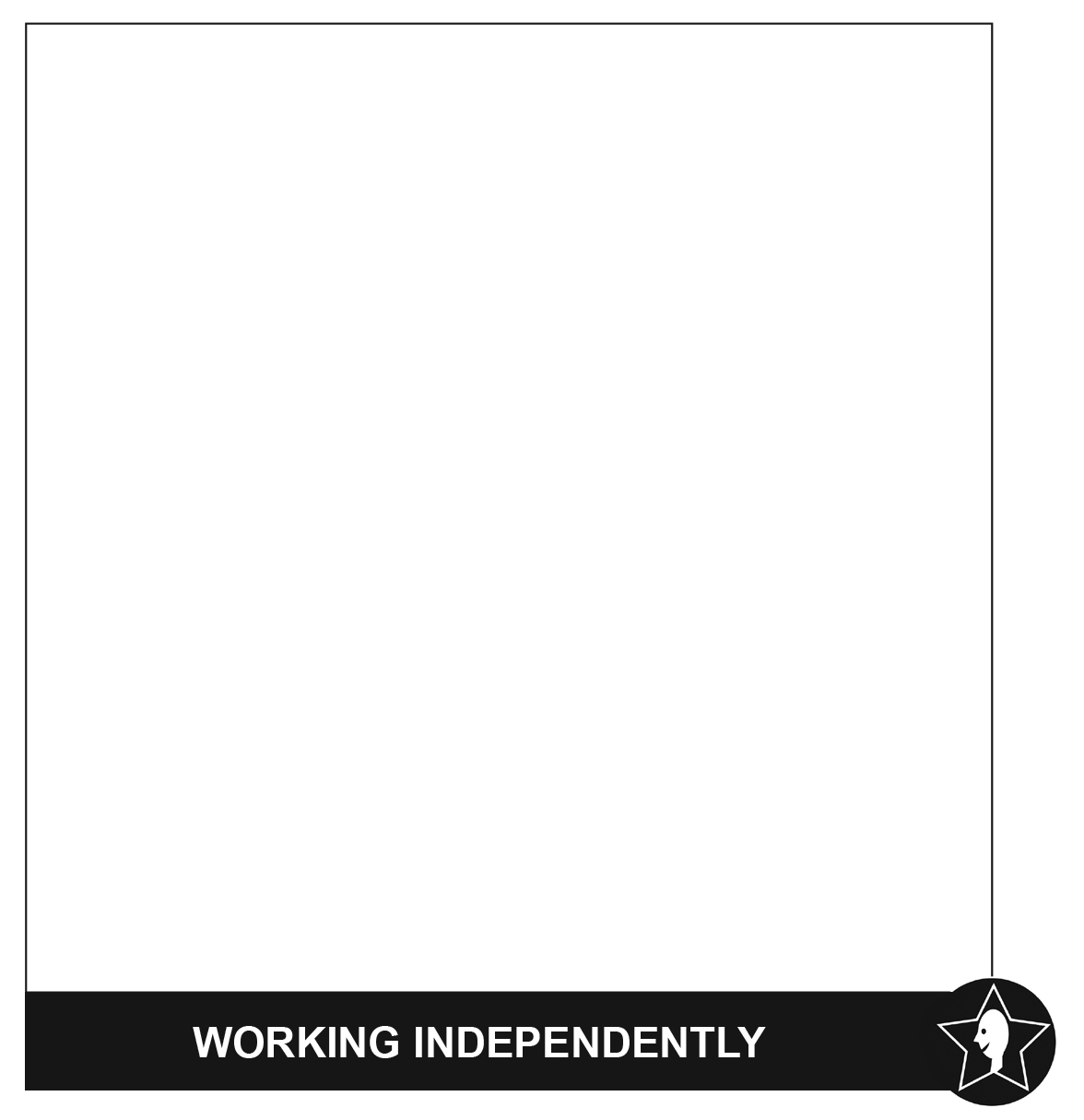 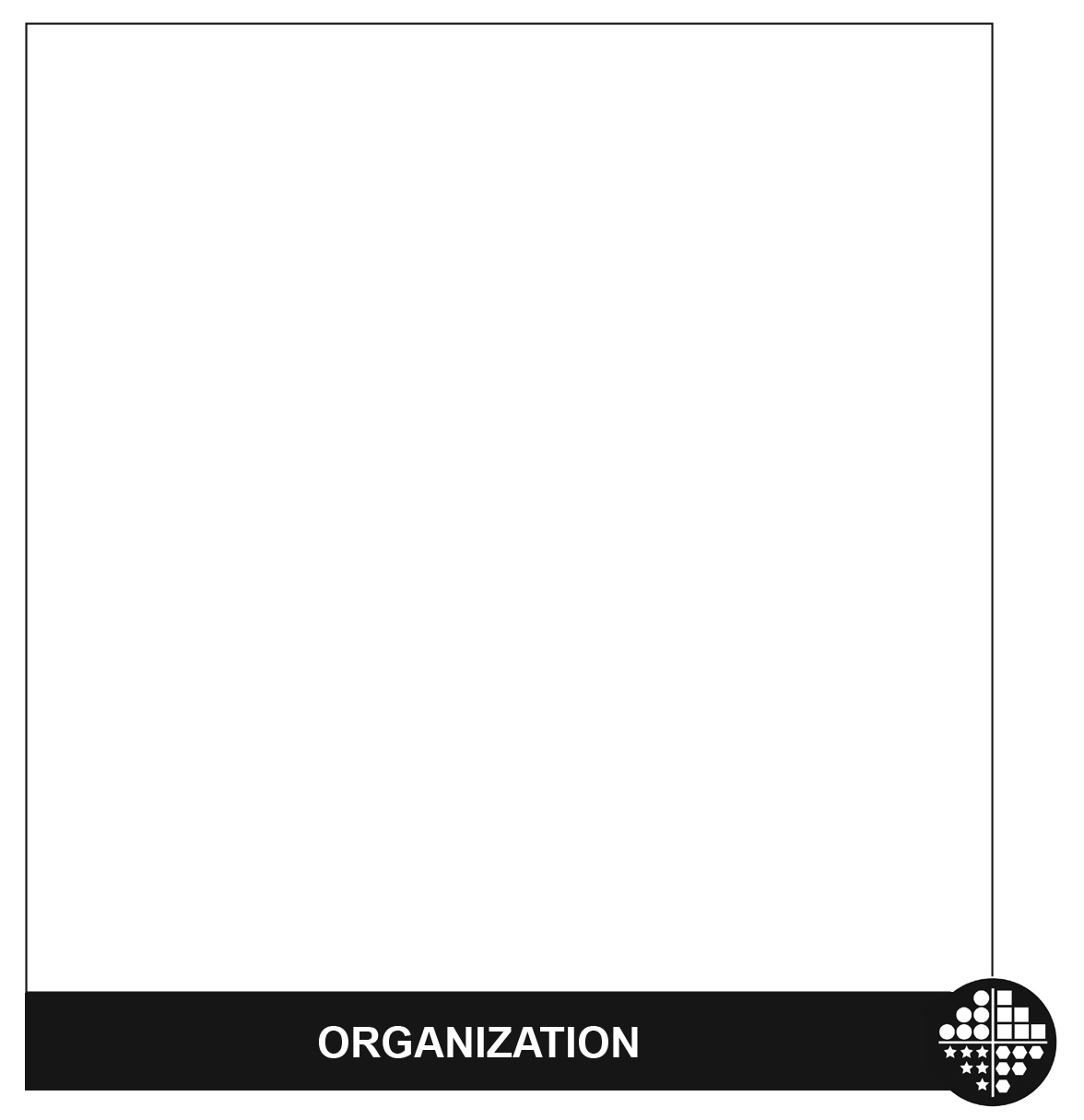 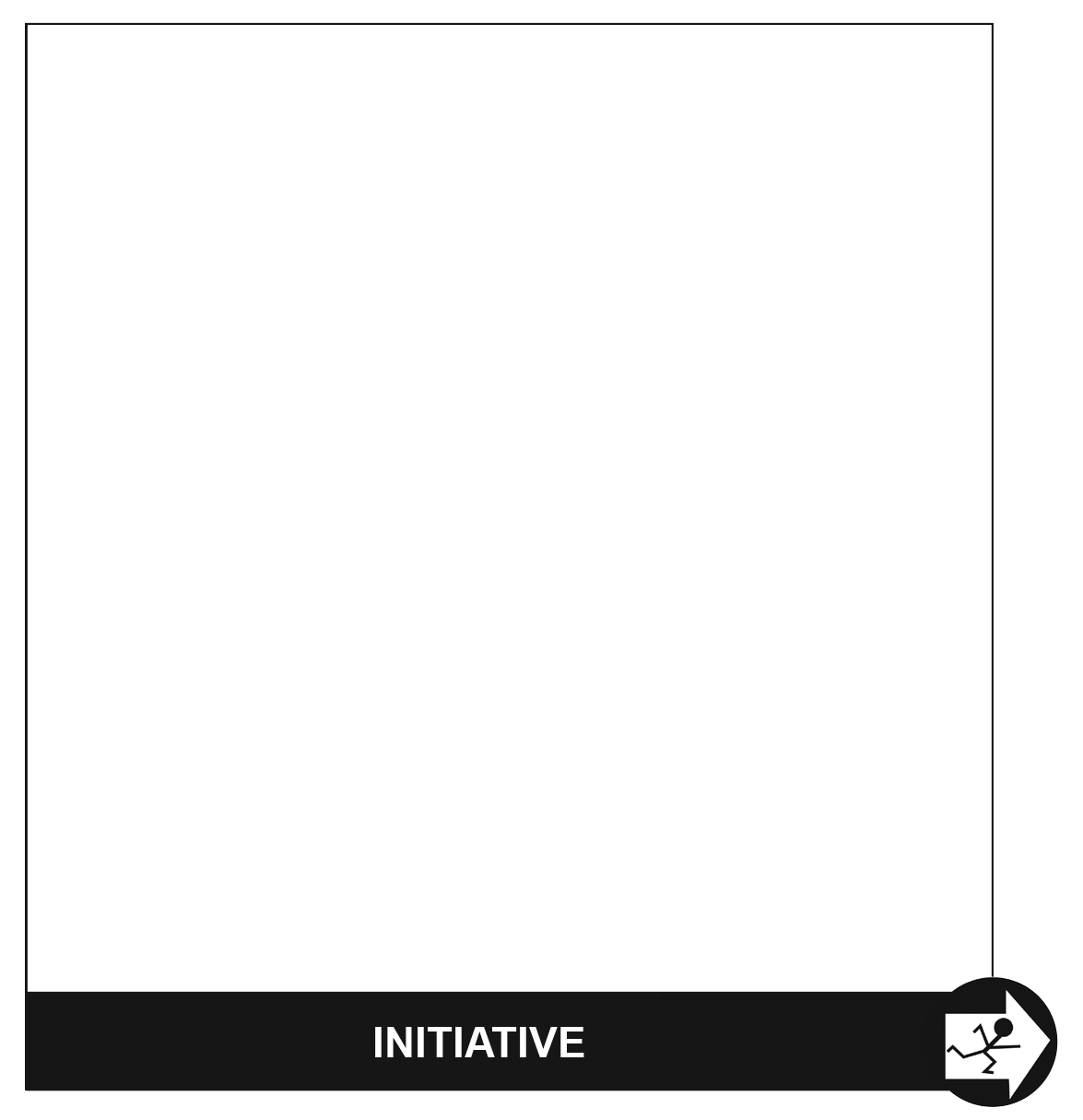 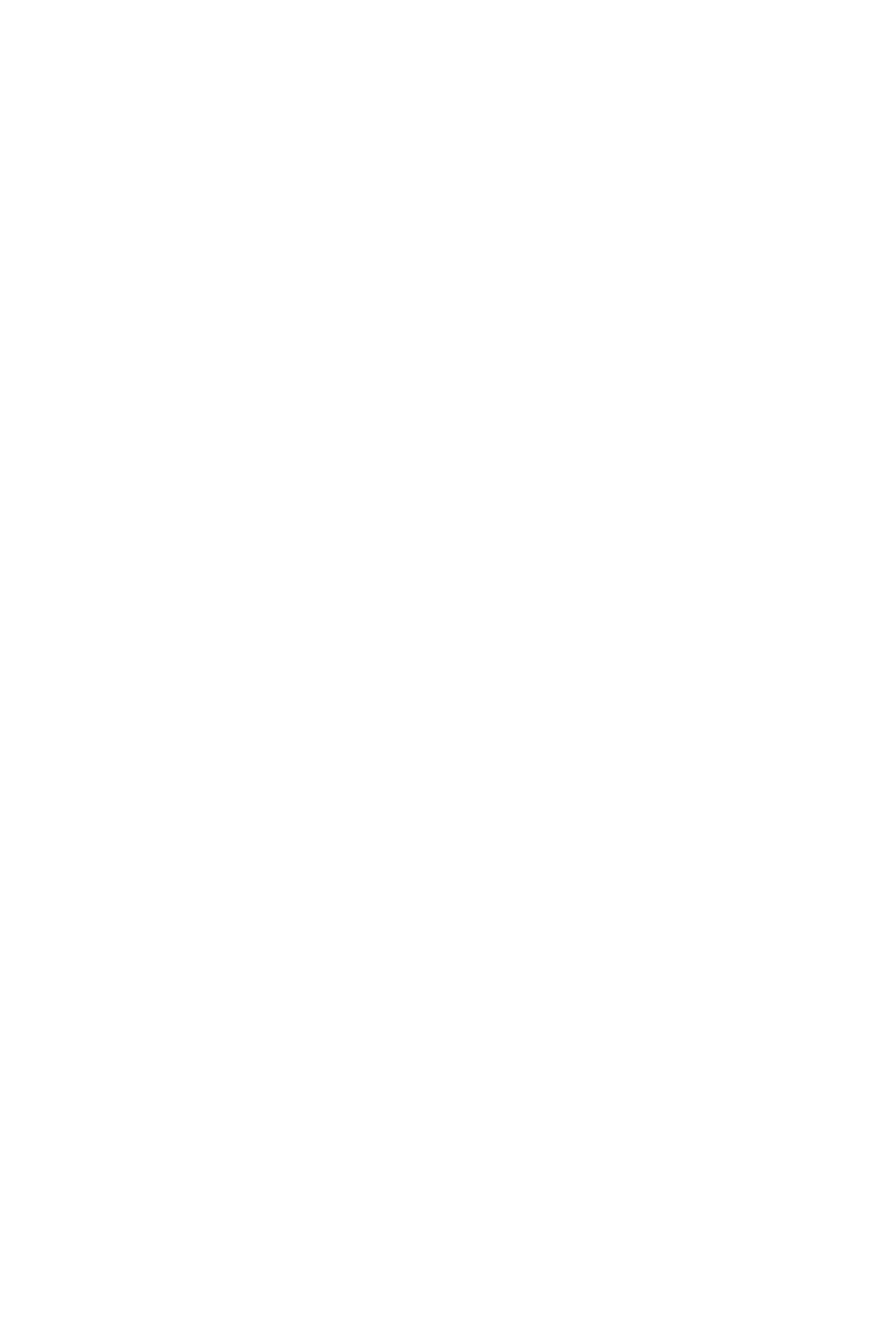 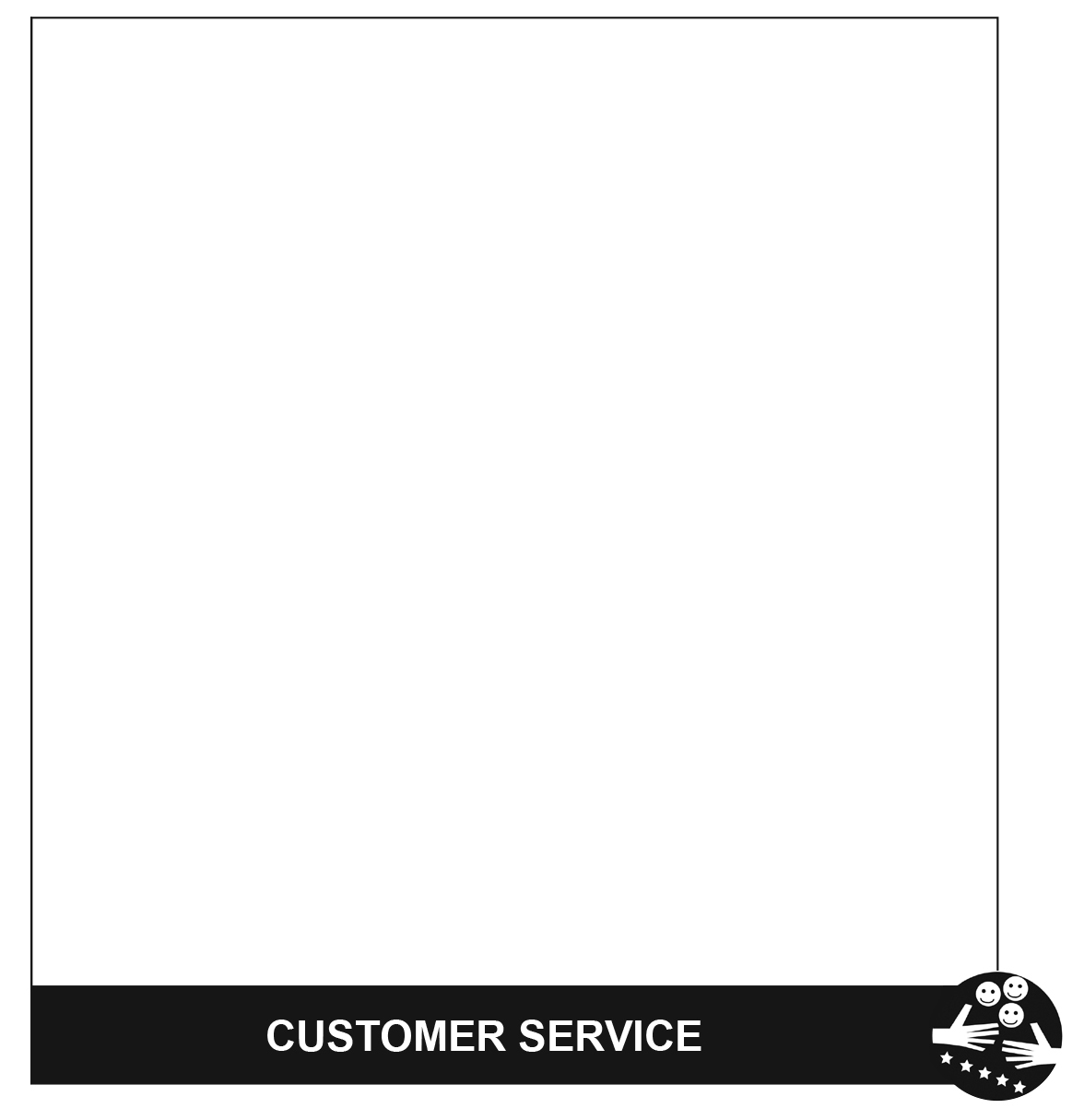 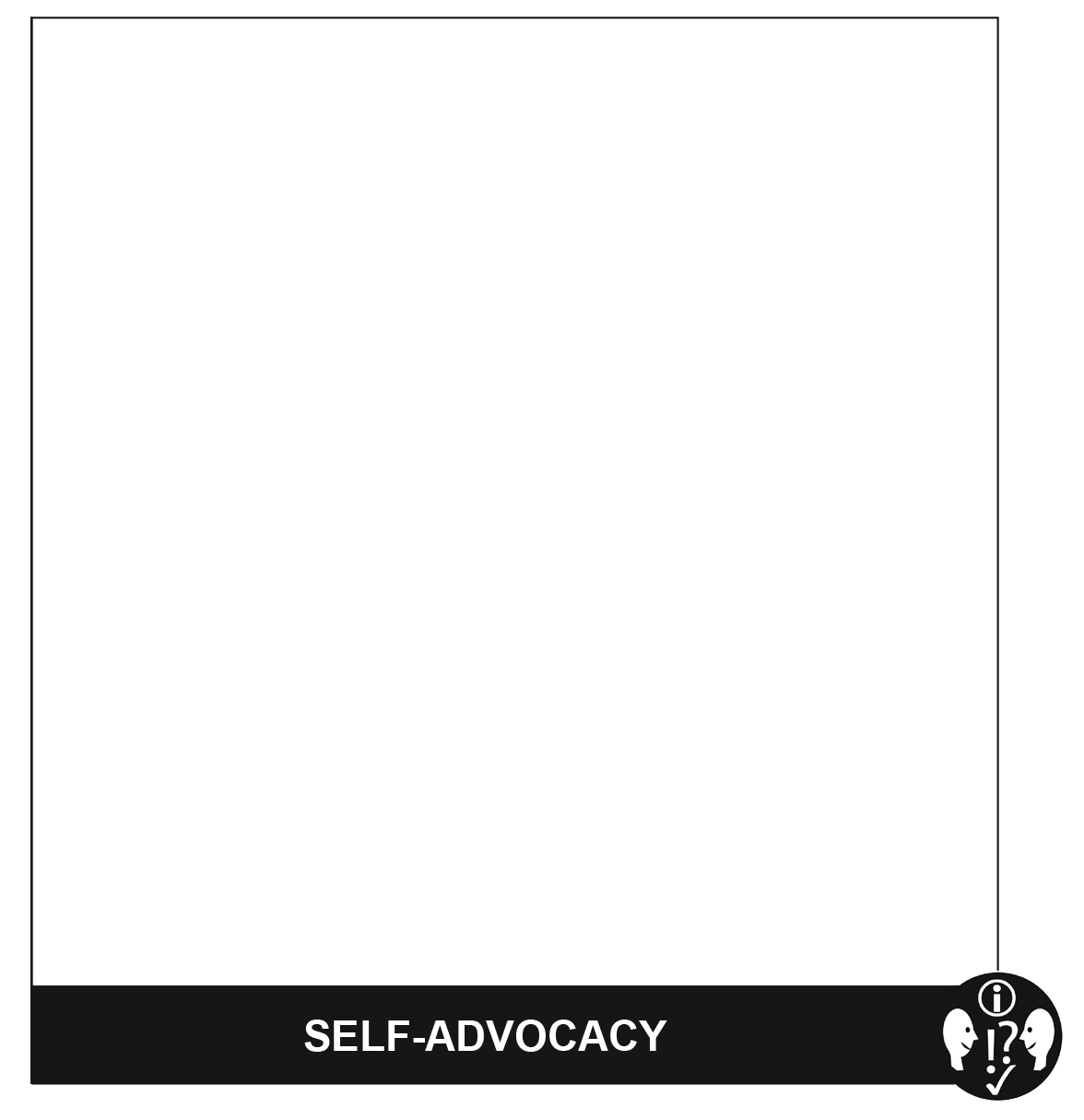 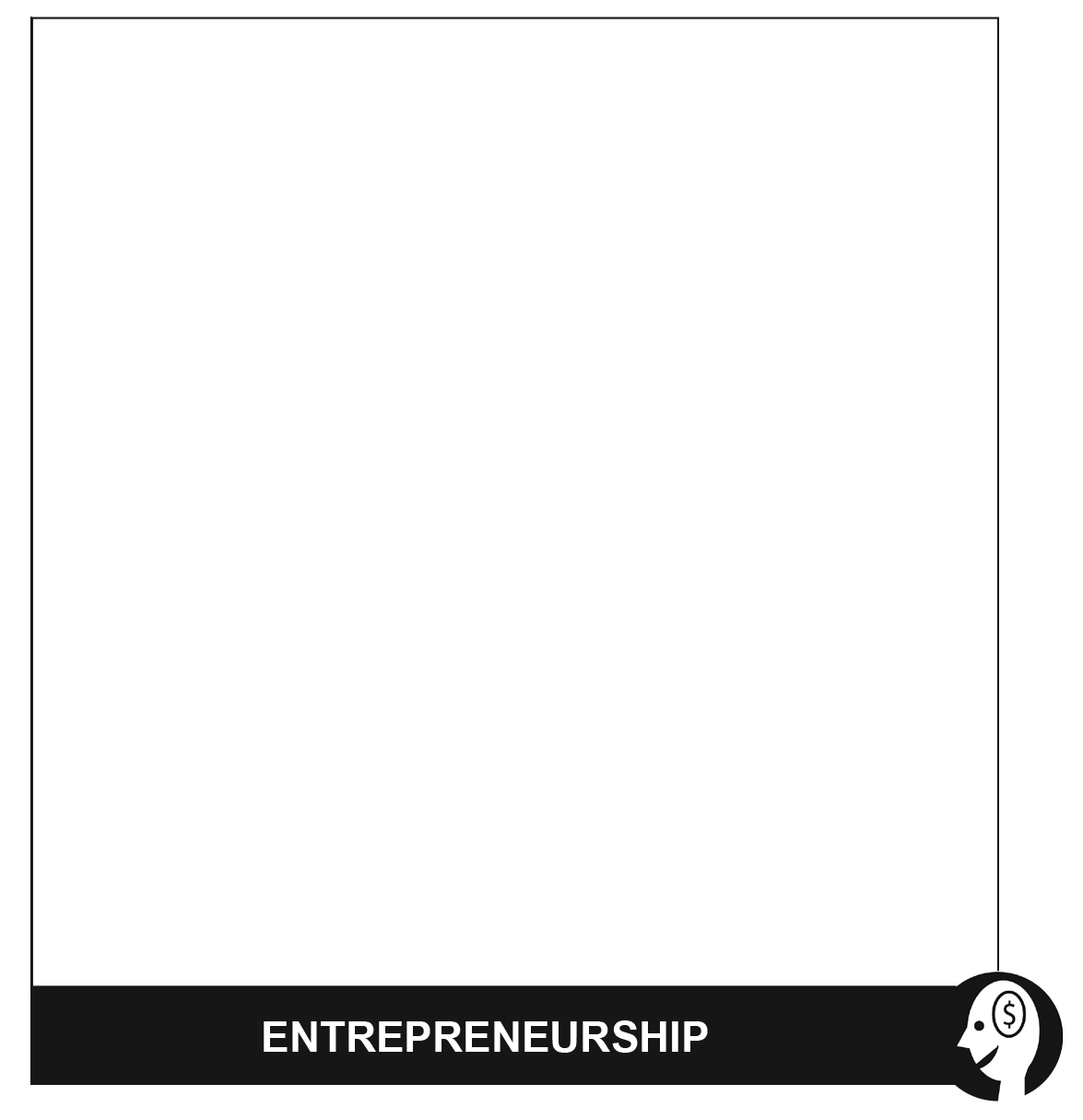 